Μεταφορά της Τεχνικής Υπηρεσίας στο Δημαρχείο Η Διεύθυνση Υποδομών & Τεχνικών Έργων, ενημερώνει τους δημότες πως θα παραμείνει κλειστή από τη Δευτέρα 2 Σεπτεμβρίου έως την Παρασκευή 6 Σεπτεμβρίου λόγω μεταφοράς.Η Υπηρεσία θα λειτουργήσει ξανά τη Δευτέρα 9 Σεπτεμβρίου, στον 2ο όροφο του Δημαρχείου Λαμίας, που βρίσκεται στη διασταύρωση των οδών Φλέμιγκ & Ερυθρού Σταυρού.Παρακαλούνται οι δημότες μας να δείξουν τη δέουσα κατανόηση, προκειμένου να ολοκληρωθεί η μεταφορά της Υπηρεσίας.Από το Γραφείο Τύπου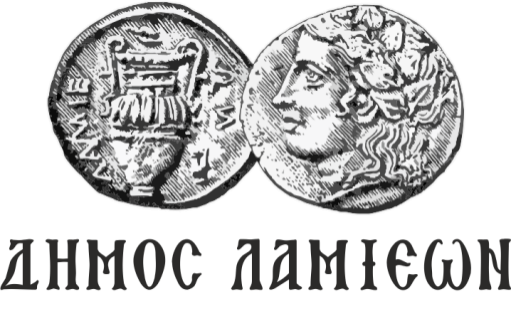 ΠΡΟΣ: ΜΜΕΔΗΜΟΣ ΛΑΜΙΕΩΝΓραφείο Τύπου& Επικοινωνίας                                    Λαμία, 28/8/2019